О создании рабочей группы по мониторингу пожарной обстановки на территории Староайбесинского сельского поселения Алатырского  районаВо исполнение Федерального закона от 06 октября 2003 года  № 131-ФЗ «Об общих принципах организации местного самоуправления в Российской Федерации»,  Федеральным законом РФ от 21.12.1994г. №69-ФЗ «О пожарной безопасности», в целях обеспечения пожарной безопасности населения и охраны территорий, населённых пунктов, организаций и учреждений всех форм собственности и в целях предупреждения чрезвычайных ситуаций, связанных с природными пожарами: 1.Создать на территории Староайбесинского  сельского поселения оперативную мобильную группу для патрулирования населенных пунктов сельского поселения. 2.Включить в состав оперативной мобильной группы следующих лиц: - Казанцев В.П., глава Староайбесинского сельского поселения; - Иовлева Т.Ю., депутат Собрания депутатов Староайбесинского сельского поселения. 3. Разработать и утвердить график и маршруты ежедневного патрулирования мобильной оперативной группы в пожароопасный период 2020 года по местам наибольшей вероятности возникновения и распространения природных пожаров 4. Мобильной оперативной группе: - поддерживать телефонную связь по мобильным каналам с ЕДДС Алатырского  района (тел. 8-967-797-02-07), сектором специальных программ (тел. 8-906-382-95-68 и Администрацией Староайбесинского сельского поселения  (тел. 8-960-303-44-95). - осуществлять патрулирование населённых пунктов Староайбесинского  сельского поселения, согласно графику и маршруту, утвержденных настоящим Постановлением. 5. Главе поселения Казанцеву В.П.  - в период прохождения пожароопасного периода ЕЖЕДНЕВНО докладывать в ЕДДС Алатырского  района о происшествиях, либо об отсутствии происшествий. 6. Посредством старост населённых пунктов обеспечить мониторинг пожарной опасности на территории Староайбесинского сельского поселения, с ежедневной передачей информации в ЕДДС Алатырского района – по мере возникновения пожарной ситуации.3. Распоряжение вступает в силу со дня его подписания.  Глава Староайбесинского сельского поселения                                                           В.П. Казанцев 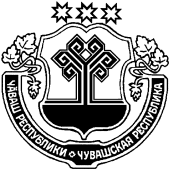 